Carmel College PTA AGM Minutes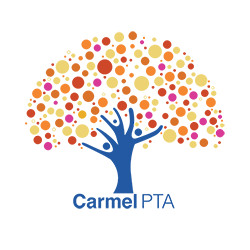 Tuesday 10th October 2023 – 6:00pmApologies: Jordon Harston (Support Staff), Rachael McRae (Support Staff), John Smith (Support Staff), Jane Saunders (Teacher)A vote of thanks was given to Andrew Gardner for the opening reflection Chairman’s Report – Julie WatsonWelcome to all members who attended the meeting. It is good to be hopefully getting back on track with a full calendar of events for the 2023/2024 Academic year.Reminder that the PTA is not compulsory and it is appreciated how we all have other duties and tasks and “every little helps”Treasurers Report – PTA accounts look good. Hope to assist further once events take place.Election of Officers for 2022/2023Chairperson: Julie Watson (Parent) nominated, seconded by Helen Ellis (Teacher)Vice Chairmen: Judith Grant (Parent) nominated, seconded by Sarah Thornton (Vice Principal)Treasurer: John Smith (Support Staff) nominated, seconded by Melanie Kane (Principal)Secretary: Hayley Wooding (Support Staff) nominated, seconded by Julie Watson (Parent)Following the election of officers Julie Watson advised of the PTA Whatsapp Group. Anyone wanting to be added please see Julie WatsonChristmas Fayre We hope the event will make around £2000 profit however understands there might be an impact due to Cost of Living etc.Request for Volunteers to assist. Volunteers required from 3pm. Traders will be able to arrive from 4:30pm.Tickets will be £3 in advance. Please like and share Facebook posts.Upcoming Events:Year 7 disco 30th October 4-6pm. Please contact Julie to let her know if you are able to assist. A Pig Race night was discussed with a suitable date to be confirmed.Dates of Meetings: Meetings will take place on a Tuesday evening once a half term200 Club:Will restart for 2023/2024 – Put onto Bromcom for parents to pay. First draw will take place at Christmas.Andrew Gardner will be in charge of the 200 Club for 2023/2024 AOB:Request for help at events from the PTARequest for PTA to donate towards Peru and Lourdes visits to be discussedPotential to Support Classchart Prizes would be looked intoRequest for ideas for other fund raising eventsNew signatories added to the account - Melanie Kane (Principal), Monita Atkinson (Vice Principal), Andrew Gardner (Assistant Vice Principal)